О внесении изменений в состав комиссии по соблюдению требований к служебному поведению лиц, замещающих муниципальные должности и муниципальных служащих, осуществляющих полномочия представителя нанимателя (работодателя), и урегулированию конфликта интересов в органах местного самоуправления города Канаш Чувашской РеспубликиВ соответствии с Положением о комиссии по соблюдению требований к служебному поведению лиц, замещающих муниципальные должности и муниципальных служащих, осуществляющих полномочия представителя нанимателя (работодателя), и урегулированию конфликта интересов в органах местного самоуправления города Канаш Чувашской Республики, утвержденным решением Собрания депутатов города Канаш Чувашской Республики от 04.03.2022 № 20/5, в связи с кадровыми изменениями, Собрание депутатов города Канаш Чувашской Республики РЕШИЛО:1. Внести в состав комиссии по соблюдению требований к служебному поведению лиц, замещающих муниципальные должности и муниципальных служащих, осуществляющих полномочия представителя нанимателя (работодателя), и урегулированию конфликта интересов в органах местного самоуправления города Канаш Чувашской Республики, утвержденный решением Собрания депутатов города Канаш Чувашской Республики от 04.03.2022 № 20/5 (с изменениями от 29.07.2022 № 25/5) следующие изменения:         1.1. Вывести из состава:         Кисину С.О. - управляющего делами- начальника отдела организационно-контрольной и кадровой работы администрации города Канаш, секретарь комиссии;Савчука О.В.- депутата Собрания депутатов города Канаш;Шурекову Л.Г.- члена Канашского отделения Чувашской общественной организации «Союз женщин Чувашии» (по согласованию).         1.2. Ввести в состав:Филиппову Е.В. - управляющего делами- начальника отдела организационно-контрольной и кадровой работы администрации города Канаш, секретарь комиссии;Назмутдинова И.Р.- депутата Собрания депутатов города Канаш;Матвееву А.А. – председатель Канашского отделения Чувашской общественной организации «Союз женщин Чувашии» (по согласованию).2. Настоящее решение вступает в силу после его подписания.Глава города                                                                                                                Савчук О.В.                                                       Чăваш РеспубликинКанаш хулинДепутатсен пухăвĕйышĂну20.07.2023 № 38/4ыш+н+в/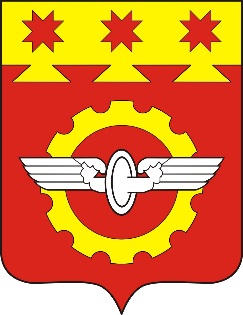 Чувашская РеспубликаСобрание депутатовгорода КанашРЕШЕНИЕ20.07.2023 № 38/4